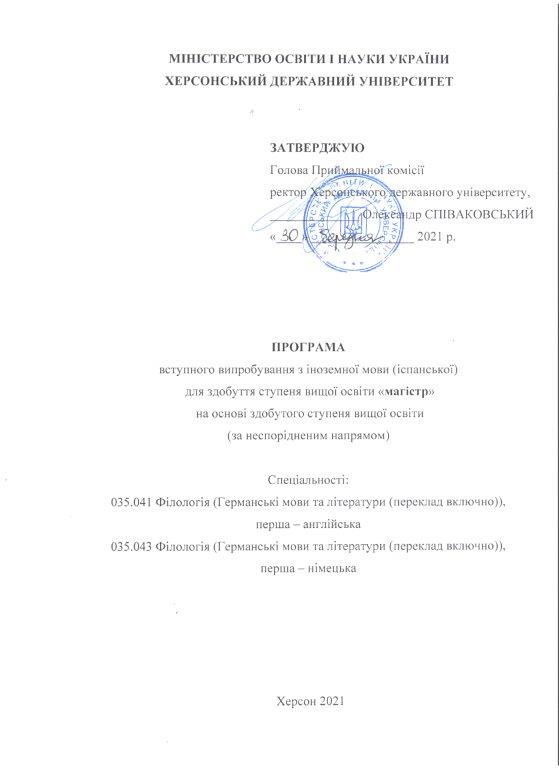 Затверджено на засіданні приймальної комісії Херсонського державного університету (протокол № ____ від ______________ 2021 року)ЗМІСТ1.ЗАГАЛЬНІ ПОЛОЖЕННЯПрограма додаткового вступного випробування з іспанської мови для абітурієнтів, які вступають на навчання для здобуття ступеня магістра на основі базової або повної вищої освіти розроблена відповідно до освітньо-кваліфікаційної характеристики та освітньо-професійної програми зазначеного рівня.  Організація та проведення додаткового вступного випробування   відбувається у порядку визначеному у Положенні про приймальну комісію Херсонського державного університету.Мета вступного випробування – перевірити та оцінити мовну, комунікативну, країнознавчу компетенції абітурієнтів, рівень наявності у них знань із різних аспектів сучасної іспанської мови.Форма додаткового вступного випробування: вступне випробування проводиться у формі тестування. Тестові завдання містять у собі 2 розділи: перший розділ (робота з текстом) та другий розділ, який містить завдання на перевірку соціокультурної компетенції студента, а також їх лексичних та граматичних вмінь та навичок.Тривалість фахового вступного випробування  – на виконання тесту відведено не більше 120 хвилин.Результат додаткового фахового вступного випробування (співбесіди) оцінюється за шкалою від 0 до 200 балів.Вступники, які не з’явились на вступне випробування без поважних причин у зазначений за розкладом час, до участі у подальших іспитах і конкурсі не допускаються. Перепусткою на тестування є Аркуш результатів вступних випробувань, паспорт.2.ЗМІСТ ПРОГРАМИАбітурієнт отримую тестове завдання. Тестове завдання містить у собі 2 розділи: перший розділ (робота з текстом) та другий розділ, який містить завдання на перевірку соціокультурної компетенції студента, а також їх лексичних та граматичних вмінь та навичок.Завдання до тексту, який пропонується студентам в межах програми ІІ – ІУ курсів обсягом 5000 – 5500 друкованих знаків, мають різнорідний характер. До них належить: знайти правильну відповідь на поставлене запитання, визначити правильний варіант відповіді на твердження, що пропонується за заданою тематикою. Друга частина містить завдання краєзнавчого плану (географічні дані про іспанськомовні країни, особливості їх культури, видатні культурні діячі іспанськомовних країн), а також лексико-граматичні вправи типу: вибрати правильну часову форму, вжити відповідний артикль, прийменник, сполучник, знайти вірне продовження речення та інше. Весь тест містить 50 завдань, кожне з яких має 3 варіанти відповідей. Вступне випробування має на меті визначення рівня базової теоретичної та практичної підготовки з урахуванням сформованих мовних навичок: фонетичних, лексичних та граматичних. Він повинен мати фактичні знання соціокультурного і краєзнавчого характеру. Під час проведення вступного випробування не допускається користування електронними приладами, підручниками, навчальними посібниками та іншими матеріалами, якщо це не передбачено рішенням Приймальної комісії. У разі використання вступником під час вступного випробування сторонніх джерел інформації (у тому числі підказки) він відсторонюється від участі у випробуваннях, про що складається акт. На екзаменаційній роботі такого вступника член фахової атестаційної комісії вказує причину відсторонення та час. При перевірці така робота дешифрується і за неї виставляється оцінка менше мінімальної кількості балів, визначеної Приймальною комісією та Правилами прийому, для допуску до участі в конкурсі або зарахування на навчання поза конкурсом, незважаючи на обсяг і зміст написаного. Під час проведення вступного випробування не допускається користування електронними приладами, підручниками, навчальними посібниками та іншими матеріалами, якщо це не передбачено рішенням Приймальної комісії. У разі використання вступником під час вступного випробування сторонніх джерел інформації (у тому числі підказки) він відсторонюється від участі у випробуваннях, про що складається акт. На екзаменаційній роботі такого вступника член фахової атестаційної комісії вказує причину відсторонення та час. При перевірці така робота дешифрується і за неї виставляється оцінка менше мінімальної кількості балів, визначеної Приймальною комісією та Правилами прийому, для допуску до участі в конкурсі або зарахування на навчання поза конкурсом, незважаючи на обсяг і зміст написаного. Вступники, які не з’явились на додаткове вступне випробування (співбесіду) без поважних причин у зазначений за розкладом час, до участі у подальших іспитах і конкурсі не допускаються. 2.2. Перелік питань, що виносяться на вступне випробування:Поняття про артикль. Означений та неозначений артикль. Функції артикля в іспанській мові.Прикметник. Узгодження прикметника з іменником. Ступені порівняння  якісного прикметника.Особові займенники та їх вживання. Давальний та знахідний відмінок.Наголошена (прийменникова) та ненаголошена (безприйменникова) форми особових займенників.Присвійні займенники та їх форми. Вживання та узгодження присвійних займенників.Вказівні займенники та їх форми. Вживання та узгодження вказівних займенників.Заперечні  займенники та прислівники та їх форми. Вживання заперечних  займенників та прислівників.Неозначені займенники та їх форми. Вживання та узгодження неозначених займенників.Питальні  займенники та їх форми. Вживання питальних  займенників.Дієслівна система іспанської мови. Modo Indicativo. Теперішній час. Утворення, вживання.  Дієслівна система іспанської мови. Минулі часи. Pretérito Perfecto de Indicativo. Утворення, вживання. Дієслівна система іспанської мови. Минулі часи. Pretérito Indefinido de Indicativo. Утворення, вживання. Дієслівна система іспанської мови. Минулі часи. Pretérito Imperfecto de indicativo. Утворення, вживання. Дієслівна система іспанської мови. Минулі часи. Pretérito Pluscuamperfecto de Indicativo. Утворення, вживання. Дієслівна система іспанської мови. Узгодження часів Modo Indicativo. Дієслівна система іспанської мови. Наказовий спосіб. Утворення, вживання.Список рекомендованої літературиАлесина Н.М. Учебник испанского языка. – К.: Вища школа, 1982. – 263с.Баршак И.А. Испанский язык. Практическая фонетика. – М.: Высшая школа, 1989 – 223с.Беликопольская А.А., Родригес-Данилевская Е.Н. Учебник испанского языка. – М.: Высшая школа, 1963. – 359 с.Борисенко И.И. Практикум по грамматике испанской разговорной речи. - Л.: Высшая школа, 1987. – 199с.Верба Г. Г.;  Гетьман З. О.; Лопес Тапія Ф. Х. Усний переклад іспанської мови українською. Навчальний посібник. – Вінниця: нова книга, 2007. – 472 с. Верба Г. Г.; Лопес Тапія Ф. Х. Іспанська мова. Підручник іспанської мови для старших курсів перекладацьких та філологічних відділень університетів. – Вінниця: Нова книга, 2007. – 368 с.Висенте-Ривас А.С. Фонетика испанского языка. – К.: Вища школа, 1976. – 70с.Кисилёв А.В. España. – Санкт-Петербург: КАРО, 2001. – 269с.Костылёва Е.А., Шашков Ю.А. Fiestas de España. – Санкт-Петербург: КАРО, 2003. – 269с. Нуждин Г., Эстремера К.М., Лора-Тамайо П.М. Español en vivo. – М.: Айрис Пресс, 2003. – 455с.Петрашова М.О., Мішустіна А.А., Шевкун Е.В., Татарченко Ю.В. Іспанська мова. Інтенсивний курс. – К.: НМК ВО, 1992. – 303с. Петрова Г.А. Испанский язык. - Воронеж: Издательство Воронежского государственного университета, 1996. – 214с. Плавскин З.И. Испанская литература ХІХ-ХХ веков. – М.: Высшая школа, 1982. – 246с. Плавскин З.И. Литература Испании IX – XV веков. – М.: Высшая школа, 1986. – 175с. Попова Н.И. Грамматика испанского языка. – М.: ЧеРо, 2003. – 311с.Современная грамматика испанского языка. В 2х частях. Часть І: Фонетика. Морфология – Санкт-Петербург: Лань, 1997. – 352с.Современная грамматика испанского языка. В 2х частях. Часть ІІ: Синтаксис – Санкт-Петербург: Лань, 1997.- 256с.Ткаченко Л.Л. Природа: Навчально-методичні рекомендації для студентів спеціальності «Мова та література (іспанська, англійська)» Інституту іноземної філології. – Херсон: Вид-во РВВ «Колос» ХДАУ, 2007. – 90 с. Ткаченко Л.Л. Мистецтво: Навчально-методичні рекомендації для студентів старших курсів спеціальності «Мова і література (іспанська, англійська)» Інституту іноземної філології. – Херсон: Вид-во РВВ «Колос» ХДАУ, 2007. – 164 с.Ткаченко Л.Л. Стилістика іспанської мови: Навчальний посібник для студентів-філологів вищих закладів освіти (з грифом МОН). – Херсон: ХДУ, 2013. – 231 с.Ткаченко Л.Л. Лексикологія іспанської мови: Навчальний посібник для студентів-філологів вищих закладів освіти (з грифом МОН). – Херсон: ХДУ, 2013. – 188 с.Фирсова Н.М. Грамматическая стилистика современного испанского языка. – М.: Высшая школа, 1984. – 271с.Эрмосо Г., Альфаро С. Практический курс испанского языка. Уровень II. – К.: Методика, 1998 – 128с.Эрмосо Г., Альфаро С. Практический курс испанского языка. Уровень III. – К.: Методика, 1998 – 144 с.Bajo Alvárez F., Pecharromán J.G. Historia de España. – Madrid: Sociedad General Española de Librería, 2000. – 223p.Bon F.M. Gramática Comunicativa del español. Tomo 1– Madrid: Edelsa, 1999. – 386p.Bon F.M. Gramática Comunicativa del español. Tomo 2 – Madrid: Edelsa, 1999. – 369p.España, ayer y hoy. Itinerario de Cultura y Civilizacion. – Madrid: Sociedad General Española de Librería, 1998. – 63p.Fernandez N.G., Lobato J.S., Blanco P.G. Español 2000. Nivel superior. – Madrid: Sociedad General Española de Librería, 1999. – 205p.Hispanoamérica, ayer y hoy. – Madrid: Sociedad General Española de Libreria, 1998. – 79p.Lobato J.S. Léxico fundamental del español. – Madrid: Sociedad General Española de Libería, 1998.- 171p.Lobato J.S., Fernandez N.G. Español 2000. Gramática. – Madrid: Sociedad General Española de Libreria, 1999. – 247p.Lobato J.S., García C.M., Gargallo I.S. Español sin fronteras. – Nivel 3. Madrid: Sociedad General Española de Librería, 2000. – 159p.Nueva gramática de la lengua española. Real Academia Española. – M.: Лань, 1997.– 352p.Ramoneda A. Antología de la literatura española del siglo XX. – Madrid: Sociedad General Española de Libreria, 2000. – 901p.Rodríguez-Iriondo M. Algo Sobre España. – M.: Vysšaja Škola, 1984. –199p.Sanches A., Martin P., Matilla J. Gramática práctica de español para extranjeros. – Madrid: Sociedad General Española de Librería, 1999. – 229p.Sanchez A., Matilla J. Manual práctico de corrección fonética del español. – Madrid: Sociedad General Española de Librería, 1998.- 127p.Sarmiento R. Gramática progresiva de español para extranjeros. – Madrid: Sociedad General Española de Librería, 1999. – 231p.Valette J.-P., Valette R.M. Spanish for Mastery 3. Situaciones. – Lexington, Massachusetts: D.C. Health and company, 1994. – 445p.Vazquez G., Dias N.M. Historia de América Latina. – Madrid: Sociedad General Española de Libreria, 2000. – 215p.●  Додаткова літератураНуждин Г., Комарова А. 75 устных тем по испанскому языку. – М.: Айрис пресс, 2003. – 254с.Горохова Н.Г. Español avanzado. – М.: Международные отношения, 1974. – 232с.Криворчук І.О., Чернуха А.М. Мозаїка: іспанська мова у творах майстрів оповідання. – Київ: «Ленвіт», 2003. – 240 с.Эрмосо Г., Альфаро С. Практический курс испанского языка. Уровень І. – К.: Методика, 1998 – 112с. 4. Аlésina N.M. Español. – Киев: Вища школа, 1974.5. Diccionario de literatura. – Barcelona: Promociones editoriales, 2003. ●  INTERNET – ресурси        1. www/nbu/gov.ua/portalКритерії оцінювання тестових завдань вступного випробування з іноземної мови (іспанської)Загальна кількість завдань – 50. Одне правильне завдання – 4 балів.	Завдання з вибором однієї правильної відповіді. До кожного з 50 завдань пропонується 3 варіанти відповідей, серед яких лише один правильний. Завдання вважається виконаним, якщо абітурієнт вибрав та позначив одну правильну відповідь. Завдання вважається невиконаним у випадках: а) позначена неправильна відповідь;б) позначено два або більше варіантів відповіді, навіть якщо серед них позначена й правильна відповідь;в) правильна відповідь не позначена взагалі. Затверджено на засіданні кафедри німецької та романської філології Херсонського державного університету (протокол №7 від 01.03.2021 року)Укладач програми:____________ Лариса КОВБАСЮК                                                      голова фахової атестаційної комісії,кандидат філологічних наук, доцентс.1. Загальні положення42.Зміст програми 53.Перелік питань, що виносяться на додаткове вступне випробування з іспанської мови (тест) 74. Список рекомендованої літератури105.Критерії оцінювання знань додаткового вступного випробування12КІЛЬКІСТЬ ПРАВИЛЬНИХ ВІДПОВІДЕЙКІЛЬКІСТЬ ПРАВИЛЬНИХ ВІДПОВІДЕЙA20020050A19619649A19219248A18818847A18418446A18018045КІЛЬКІСТЬ ПРАВИЛЬНИХ ВІДПОВІДЕЙКІЛЬКІСТЬ ПРАВИЛЬНИХ ВІДПОВІДЕЙВ17617644В17217243В16816842В16416441В16016040В15615639КІЛЬКІСТЬ ПРАВИЛЬНИХ ВІДПОВІДЕЙКІЛЬКІСТЬ ПРАВИЛЬНИХ ВІДПОВІДЕЙС15215238С14814837С14414436С14014035С13613634С13213233КІЛЬКІСТЬ ПРАВИЛЬНИХ ВІДПОВІДЕЙКІЛЬКІСТЬ ПРАВИЛЬНИХ ВІДПОВІДЕЙD12812832D12412431D12012030D11611629D11211228КІЛЬКІСТЬ ПРАВИЛЬНИХ ВІДПОВІДЕЙКІЛЬКІСТЬ ПРАВИЛЬНИХ ВІДПОВІДЕЙE10810827E10410426E10010025E969624КІЛЬКІСТЬ ПРАВИЛЬНИХ ВІДПОВІДЕЙКІЛЬКІСТЬ ПРАВИЛЬНИХ ВІДПОВІДЕЙFX929223FX888822FX848421FX808020FX767619FX727218FX686817FX646416FX606015FX565614FX525213FX484812FX444411FX404010FX36369FX32328FX28287FX24246FX20205FX16164FX12123FX882FX441